THE TIMES SEPT 4 1840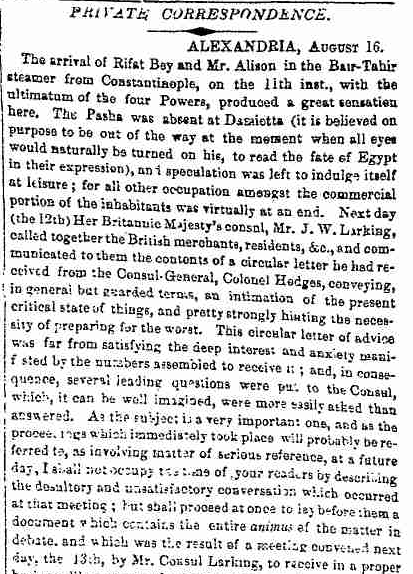 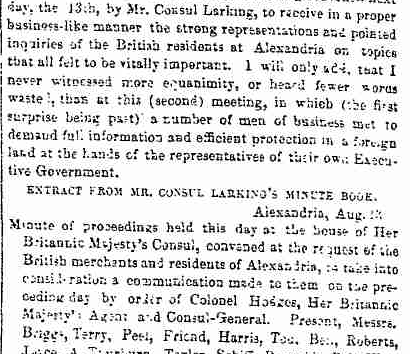 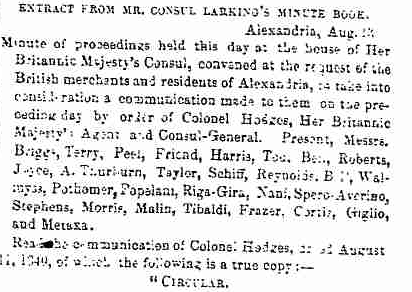 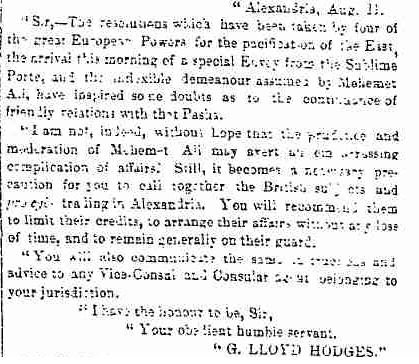 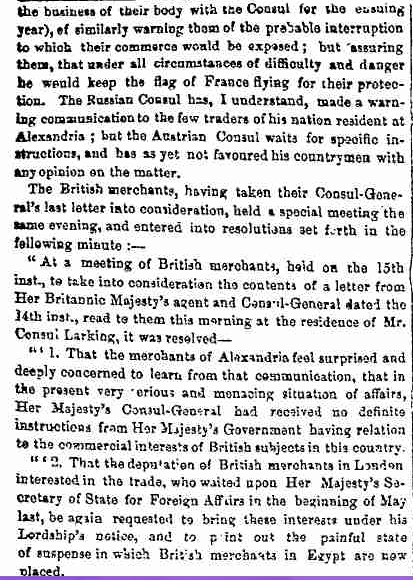 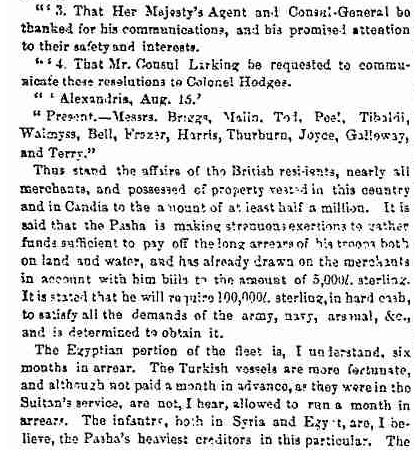 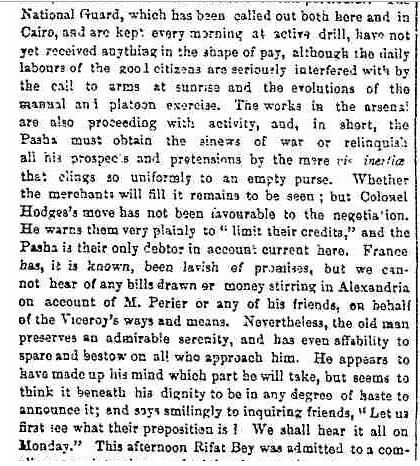 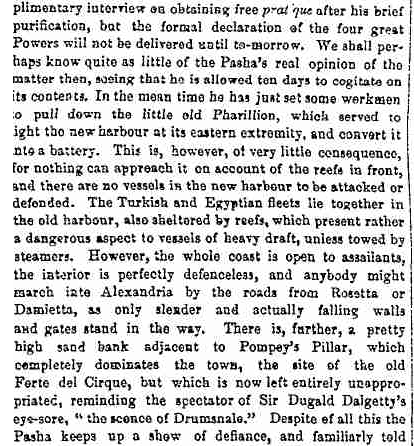 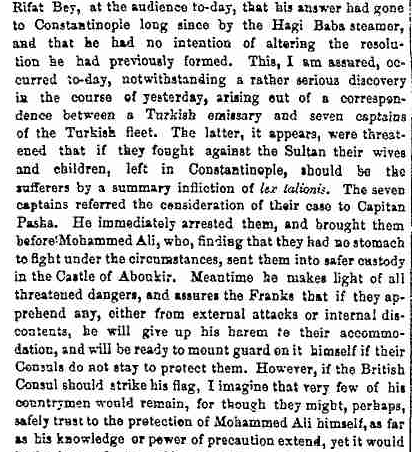 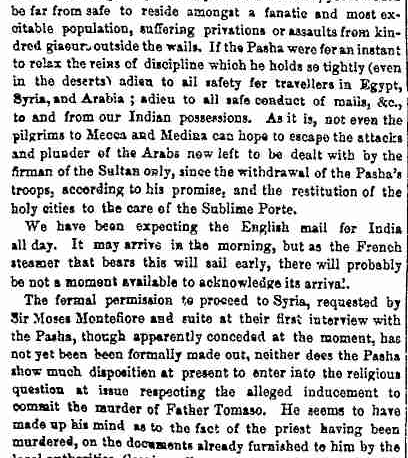 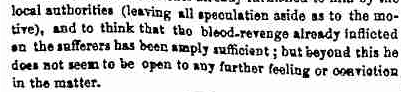 